Классный час1 класс«Любят игры и игрушки все мальчишки и девчушки!»УУД: показать разнообразие игр и игрушек; дать возможность учащимся вспомнить о своей любимой игрушке, показать значение игрушек в жизни человека: взрослого и ребёнка; сплотить коллектив; вспомнить стихи А.Барто «Игрушки».Предварительная подготовительная работа:- расспросить своих пап и мам, дедушек и бабушек об их любимых игрушках;- принести на внеклассное мероприятие любимую игрушку.Ход классного часа.Звучит весёлая музыка.Ребята, отгадайте загадку.Меня в лицо вы знаете,И, верность мне храня,С восторгом принимаетеповсюду вы меня.Когда вы нос повесили,Над вами я шучу,И быстро я и веселоОт скуки вас лечу!Шагаю с вами в школу я,Встречаю у двора,Забавная, весёлаяИ шумная… (игра!)     Конечно, игра! А вы любите игры, игрушки? Поэтому наш классный час называется «Любят игры и игрушки все мальчишки и девчушки!»Отгадайте ребус:              И    , КА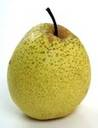 Игры бывают очень разные: подвижные, малоподвижные, настольные… приведите примеры.попробуйте теперь игры и игрушки отгадать в загадках.Лишь на них ребята сели – Закружились … (карусели).К облакам мы полетели,Вместо крыльев нам … (качели).Вот полозья, спинка, планки –А всё вместе это - … (санки).Не ест овёс он на обед,Мой конь стальной  … (велосипед).От него стекло всё прячь –Разбивать всё любит … (мяч).Он накрутился, упал на бочок,Всеми любимый весёлый … (волчок).В праздник весёлый у всей детворыРвутся на ниточках в небо … (шары).Из шампуня, посмотри,Мы пускаем … (пузыри).То не гром, не ураган –Брат колотит в … (барабан).Завязал глаза я Юрке –Мы играем с братом в … (жмурки).Как солдата нет без пушки,Хоккеиста нет без … (клюшки).Очень звонкие игрушки – Новогодние … (хлопушки).Как вы думаете, для чего нужны игры? А ещё быть внимательными и дружными! Мы сейчас проведём интересные игры.Выложи буквы, которые мы изучили, с помощью счётных палочек.Сложи букву из канцелярских скрепок.Найди очертания букв в окружающих нас предметах.«Отгадай, чей голосок».Играющие, взявшись за руки, образуют круг. Ведущий внутри круга с закрытыми глазами.Все дети идут по кругу:Вот построили мы круг,повернёмся вместе вдруг.А как скажем «Скок-скок-скок»,Угадай, чей голосок.Ведущий должен угадать, кто произносит слова «скок-скок-скок», Если это ему удалось, тот становится в общий круг, а водящим вместо него становится тот, чей голос он угадал.«Ровным кругом».Дети в кругу. В середине – водящий. Дети идут по кругу, приговаривая:Ровным кругом друг за другомМы идём за шагом шаг.Стой на месте, дружно вместеСделаем вот так.По окончанию текста дети останавливаются, а водящий показывает движения, которые дети должны повторить.Знаменитая детская писательница Агния Барто написала стихи о любимых детских игрушках. Давайте вспомним их.А теперь давайте пофантазируем! представим, что все игрушки исчезли. Что было бы на земле? (Дети придумывают фантастический мир без игрушек.)Да, трудно людям без игрушек. интересно, а что сказали бы о своём житье-бытье сами игрушки, если бы могли говорить? Послушайте стихотворение Г.Ладонщикова «На полке магазина».Стоят в магазинеНа полке однойЛиса надувнаяИ конь заводной.Конь на колёсах,В уздечке блестящей,А голову держит,Как настоящий.«Скажи мне –Спросила соседка Лиса, -Где и когда ты на свет родился?»«Ты задала мне нелёгкий вопрос, -Мотнув головою, конь произнёс.Не вдруг заводным и гривастым я стал.Рождался я долгоВ разных местах.когда-то лежал я в земле глубоко.В шахту спускался за мной рудокоп.Доменщик долго варил меня в домне.стал чугуном я отличнымпотом мне пришлось окунуться вМартеновский жар.Там меня в сталь превратил сталевар.Затем я попал на завод «Металлист».прокатчик меня раскатал в тонкий лист.Штамповщик в пресс-форме оттиснул меня,И тут только стал я похож на коня.Колёса и все заводные деталиМне сделали токарь и слесарь из стали.Сборщик меня из деталей собрал,Уздечку приделал и ключ  привязал.Мастер проверил, пружину завёл,И я к маляру на раскраску пошёл.Оттуда, как видишь, …Попал я сюда…«Немало труда люди вложилиВ тебя и меня…Будет обидноИ жалко, однако,Если нас купит лентяй и неряха».Какой большой путь проходит различный материал, прежде чем станет красивой любимой игрушкой. А что нужно делать, чтобы игрушка жила долго?Сегодня вы принесли на классный час любимые игрушки. Я тоже принесла своих любимых кукол. Мальчика Бентуру и девочку Фелисию мне подарили, когда я была совсем маленькой и жила далеко-далеко отсюда на острове Куба.Расскажите о своих любимых игрушках и покажите их нам.Нас солнца луч смешит и дразнит.Нам нынче весело с утра.Нам осень дарит звонкий праздник,и главный гость на нём – игра.Она наш друг – большой и умный,Не даст скучать и унывать,Затеет спор весёлый, шумный,поможет новое узнать.И пусть мальчишки и девчонки,Вся озорная детвора,Сегодня скажут звонко-звонко:«Добро пожаловать, игра!»Литература.Агеева И.Д. Весёлые загадки-складки и загадки-обманки. М., Творческий Центр,2005Дереклеева Н.И. Справочник классного руководителя. М., ВАКО, 2003Кульневич С.В., Лакоценина Т.П. Воспитательная работа в начальной школе. Воронеж, ТЦ «Учитель», 2001Начальная школа, № 9, 2009, стр.87